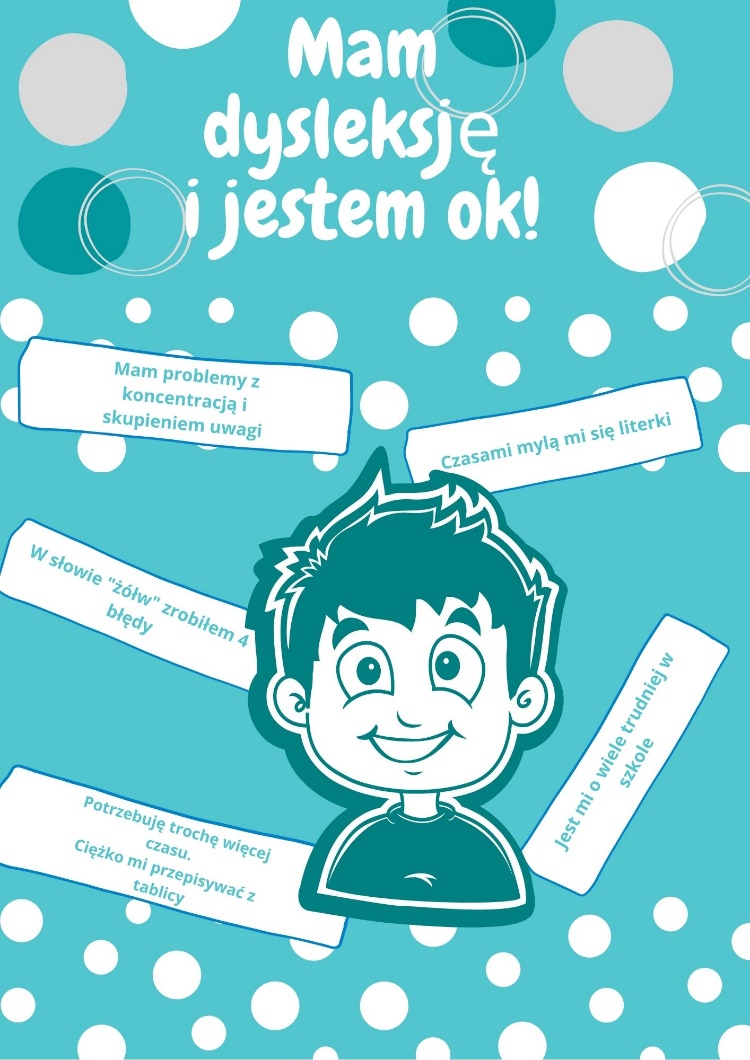 Dysleksja – to schorzenie, o którym mówimy, gdy dziecko nie jest w stanie pisać ani czytać, chociaż jest zdolne intelektualnie. Termin dysleksji został po raz pierwszy opisany w 1968 r. na Konferencji Neurologów. W Polsce najbardziej uznanym autorytetem w dziedzinie dysleksji jest prof. zw. dr hab. Marta Bogdanowicz – założycielka Polskiego Towarzystwa Dysleksji. Z jej inicjatywy rozpropagowano obchody Europejskiego Tygodnia Świadomości Dysleksji w Polsce. W naszym kraju z dysleksją zmaga się około 12% uczniów, więcej chłopców niż dziewczynek. Dzieci cierpiące na dysleksję nie odróżniają dźwięków ani kształtów, nie widzą różnicy w zapisywanych cyfrach i literach, przez co w konsekwencji popełniają dużo błędów ortograficznych w jednym zdaniu. Pismo dyslektyków uważane jest za brzydkie i niewyraźne. Często takie dzieci są niesłusznie uważane za leniwe i źle oceniane, otrzymują gorsze oceny od innych. Dyslektycy często czują się gorsi od pozostałych i popadają w kompleksy.Termin dysleksji jest używany w dwóch znaczeniach. Pierwsze, ogólne i szerokie pojęcie to specyficzne trudności dziecka w nauce, obejmujące kilka obszarów: dysleksję, dysgrafię, dysortografię, dyskalkulię.      Dysleksja w znaczeniu węższym oznacza trudności w nauce czytania. Dziecko myli podobnie wyglądające litery (p, b, d), przestawia głoski, pomija sylaby, czyta początek wyrazu, resztę zgaduje, tempo czytania bardzo wolne.dysgrafia - litery są wielkie i niekształtne, wychodzące poza linie, dziecko myli podobnie wyglądające litery, opuszcza oraz przestawia litery i sylaby, jeden wyraz zapisuje na kilka sposobów, np. syja, szja, sja (szyja), i nie widzi różnicydysortografia– brak umiejętności pisania pod względem poprawności ortograficznej, mimo znajomości zasad ortograficznych. Dziecko w jednym tekście pisze np. góra i gura i nie zauważa różnicydyskalkulia -to zaburzenia w nauce matematyki (trudności w nazywaniu cyfr, zapisaniu znaków, cyfr i symboli, mylenie działań np. dziecko powinno podzielić a mnoży, chociaż widzi znak dzielenia)Dysleksja  w znaczeniu węższym oznacza trudności w nauce czytania. Dziecko myli podobnie wyglądające litery (p, b, d), przestawia głoski, pomija sylaby, czyta początek wyrazu, resztę zgaduje, tempo czytania bardzo wolne.Objawy ryzyka dysleksjiRodzicom najbardziej rzucają się w oczy błędy w zeszytach, mylenie liter, brzydkie pismo, które wyjeżdża z linijek. Ale wiele wcześniejszych sygnałów wskazuje na ryzyko dysleksji. – Ujawniają się już w okresie niemowlęcym – podkreśla Wojciech Brejnak. – Niektórzy rodzice cieszą się, że dziecko jest sprawne ruchowo, bo nie raczkowało, tylko od razu zaczęło chodzić. Tymczasem to może być właśnie sygnał ryzyka dysleksji, bo dziecko w ten sposób nie ćwiczyło ruchów naprzemiennych. Podobnie gdy dziecko (najczęściej chłopiec) zaczyna późno mówić i nieporadnie buduje zdania, rodzice niesłusznie się pocieszają, że chłopcom to się zdarza. Są też inne objawy:problemy z orientacją kierunkową (mylenie, gdzie prawo, gdzie lewo)nieustalona dominacja jednej strony ciała (dziecko jest oburęczne albo praworęczne, ale przez dziurkę patrzy lewym okiem, nastawia lewe ucho)zaburzenia uwagi, pamięci (nie może zapamiętać dni tygodnia, pór roku, nauczyć się wierszyka)niesprawność ruchowa, w tym manualna, zwłaszcza u chłopców: kłopoty z zapinaniem guzików, sznurowaniem butów, myciem rąk, jedzeniem za pomocą sztućców, utrzymaniem równowagi, nauką jazdy na rowerze, grą w piłkę„małpi chwyt”, za mocne lub za słabe przyciskanie ołówkanadruchliwość, impulsywność, niezrównoważenie emocjonalnetrudności w budowaniu z klocków, układaniu puzzlinotoryczne przekręcanie wyrazów i wady wymowy (dziecko sepleni, nie wymawia “r”, jąka się)w szkole zapisywanie liter od prawej do lewej lub w odbiciu lustrzanym, zmienianie przedrostków i przyimków, przestawianie głosek, przekręcanie słów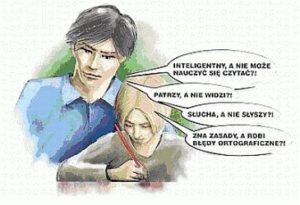 OBJAWY TRUDNOŚCI W NAUCE1. w pisaniutrudności z utrzymaniem pisma w liniaturze zeszytutrudności w przepisywaniutrudności w pisaniu ze słuchumylenie liter b-p, d-b, d-g, u-n, m-w, n-w, s-z, dz-c, sz-s, o-a, ł-l, ę-etrudności w pisaniu wyrazów ze zmiękczeniami, dwuznakami, głoskami tracącymi dźwięcznośćbrak różnicowania ę-en-e, ą-omopuszczanie drobnych elementów liter, gubienie liter, opuszczanie końcówek i cząstek wyrazówopuszczanie litery yprzestawianie liter w wyrazachprzestawianie szyku dyktowanych wyrazówbłędy ortograficzne wynikające ze słabszej pamięci wzrokowejzniekształcanie graficznej strony pismawolne tempo pisanianiewłaściwe stosowanie małych i wielkich litertrudności w różnicowaniu wyrazów podobnie brzmiących (np. bułka – półka)złe rozmieszczenie pracy pisemnej w przestrzenibrak lub niewłaściwe stosowanie interpunkcji 2. w czytaniuwolne, niepewne , „wymęczone” tempobłędy w czytaniu: zamiana, opuszczanie liter, zamiana brzmienia, nieprawidłowe odczytywanie całych wyrazówtrudności we właściwej intonacji czytanej treści – zbytnia koncentracja na technice obniża rozumienie czytanej treścirozpoznawanie napisów po cechach przypadkowych – zgadywanieopuszczanie linii lub odczytanie jej ponownie, gubienie miejsca czytaniaopuszczanie całego wierszazmiana kolejności liter i wyrazówprzestawianie liter w wyrazie, co zmienia jego sensniechęć do czytania, zwłaszcza głośnegotrudności w dzieleniu dłuższych wyrazów na sylaby i syntezie sylabtrudności w wyszukaniu najistotniejszej myśli w tekściehiperleksja: czytanie płynne, w dobrym tempie, bezbłędne, jednak bez rozumienia treściTrudności występujące w nauce innych przedmiotówtrudności w rysowaniu jako czynności – trudności w rozplanowaniu rysunku, zbyt silny lub zbyt słaby nacisk ołówka, zmiany kierunku w rysunkach (błędny kierunek odwzorowywania)trudności w nauce języków obcych, które cechuje znaczna rozbieżność między wymową. a pisownią wyrazów – objawy takie, jak w języku polskimtrudności w uczeniu się pamięciowym – tabliczka mnożenia, nauka wierszy, ciągi słownetrudności w nauce geografii – utrudnione czytanie mapy, niewłaściwa orientacja w stronach światatrudności w nauce geometrii – zmiany kierunku w rysunkach geometrycznych, zakłócenia orientacji i wyobraźni przestrzennej, trudności w rozumieniu pojęć geometrycznych (utrudnione przyswajanie werbalne)trudności występujące na lekcjach wychowania fizycznego – błędne rozumienie instrukcji ćwiczeń, spowodowane słabą orientacją w schemacie ciała i przestrzeni, obniżona sprawność ruchowanierównomierna koncentracja uwagi, wolne tempo pracyOsoby z dysleksją rozwojową narażone są na wiele niepowodzeń szkolnych, co wywołuje u nich frustrację. Olbrzymi wysiłek włożony w naukę daje czasami znikome efekty, przez to taka osoba może mieć poczucie niższej wartości, odczuwać brak wiary w swoje możliwości. Taki stan wtórnie osłabia jej możliwości intelektualne. Następuje sprzężenie zwrotne: trudności pogłębiają się, powodują coraz częstsze niepowodzenia i potwierdzają negatywną opinię innych i co gorsze – swoją własną. Bez fachowego wsparcia poprzez zajęcia terapii pedagogicznej, prowadzone przez pedagoga lub psychologa przygotowanego do pracy z osobą dotkniętą dysleksją rozwojową, trudno osobie z dysleksją, nawet przy wsparciu najbliższych, wyrwać się z tego zaklętego kręgu.Dziecko nie musi czekać na zdiagnozowanie dysleksji rozwojowej, aby uczestniczyć w zajęciach terapii pedagogicznej. Już zaliczenie do tzw. grupy ryzyka dysleksji jest wystarczającym powodem do podjęcia pracy z dzieckiem. Zajęcia te mają charakter stymulujący rozwój intelektualny, poznawczy, nie mogą więc nikomu zaszkodzić.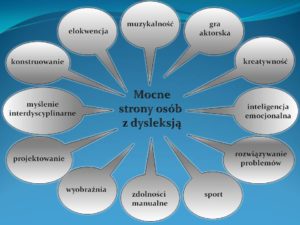 Ćwiczenia i gimnastyka dla dzieci z dysleksją i nie tylko. Nad ortografią trzeba pracować całe życie.wszelkie puzzle i układanki rozwijają zdolność do analizy i syntezy wzrokowej. Rozetnij obrazek na cztery części i daj dziecku do złożenia, stopniowo rób coraz więcej częścićwicz koordynację ręki i oka – niech dziecko palcem, a potem mazakiem obrysowuj kontury wzorugrajcie w piłkęrozwijaj posługiwanie się językiem: dobieranie rymów, wydzielanie głosek ze słów, dzielenie wyrazu na głoski